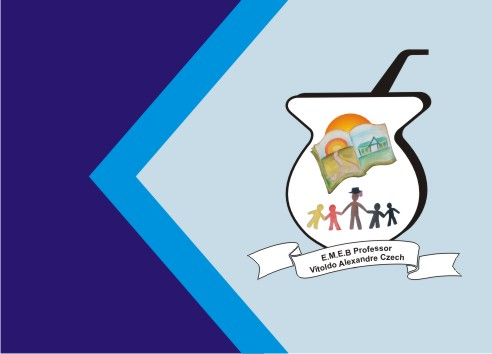 Catanduvas, March 29th 2021Today is Monday Greetings and commands – Cumprimentos e commandos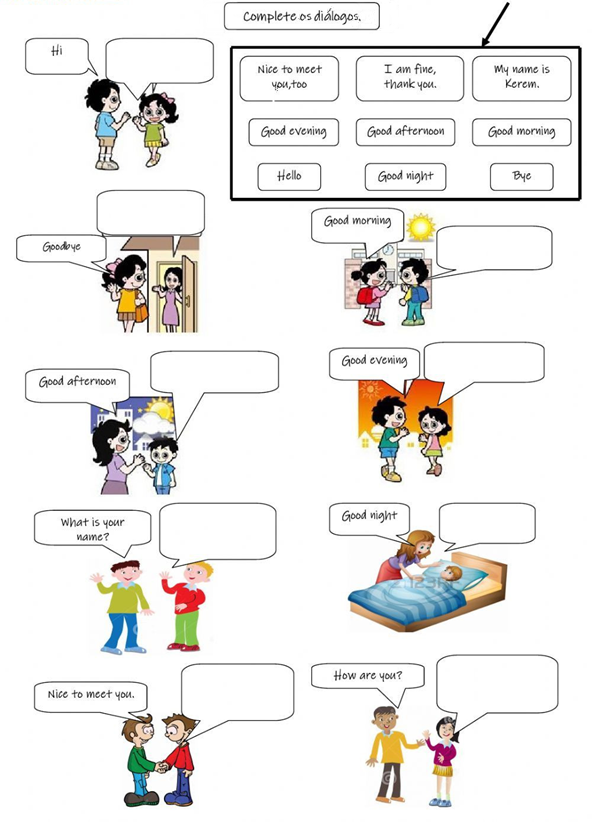 